Nursing Home Transition (NHT) ResourcesProgram Overview ModuleNHT and Money Follows the Person (MFP) Eligibility ResourcesHome and Community-Based Services (HCBS) Eligibility Form (PA-1768)http://services.dpw.state.pa.us/oimpolicymanuals/ltc/PA_1768-Revised_Home_and_Community-Based_Service_(HCBS)_EligibilityIneligibilityChange_Form_(PA_1768).pdfNHT Guidebookwww.dhs.pa.gov/providers/Providers/Documents/NHT%20Providers/NHT%20Guidebook.pdfTransition Planning ResourcesNHT Helpline: 1-800-833-5196Email: Ra-pwnhtinfo@pa.govState NHT Team contact information:Rachel Sink (Primary contact), phone: 717-783-7378Brandy Green, phone: 717-783-7219Community HealthChoices (CHC) – TransportationCHC Transportation Fact Sheetwww.dhs.pa.gov/HealthChoices/HC-Services/Documents/Transportation.pdfHousing ModuleSection 811 Project Rental Assistance (PRA) Programwww.hudexchange.info/programs/811-pra/SDHP is the statewide waitlist administrator for the 811 Project Rental Assistance Program (email: sdhp811@inglis.org) and provides training and technical assistance to service providers wishing to refer their participants to the program.Home Maintenance Deduction Resourceswww.dhs.pa.gov/providers/Providers/Documents/NHT%20Providers/Home%20Maintenance%20Deduction.pdfPennsylvania Caregiver Support Program / Family Caregiver Support Program (FCSP)https://www.aging.pa.gov/aging-services/caregiver-support/Pages/default.aspxNHT Program for Providers Websitewww.dhs.pa.gov/providers/Providers/Pages/NHT-Providers.aspxor: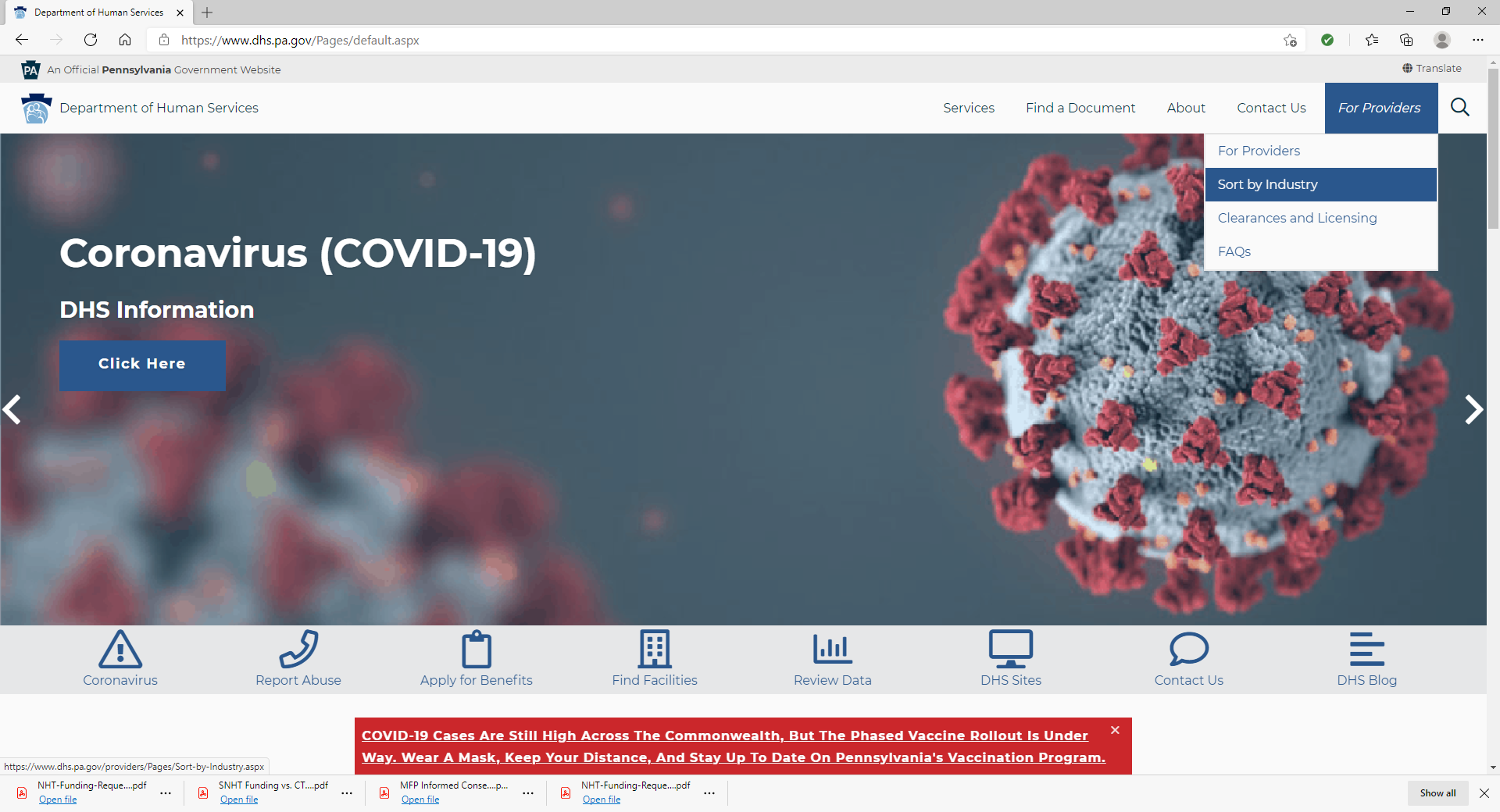 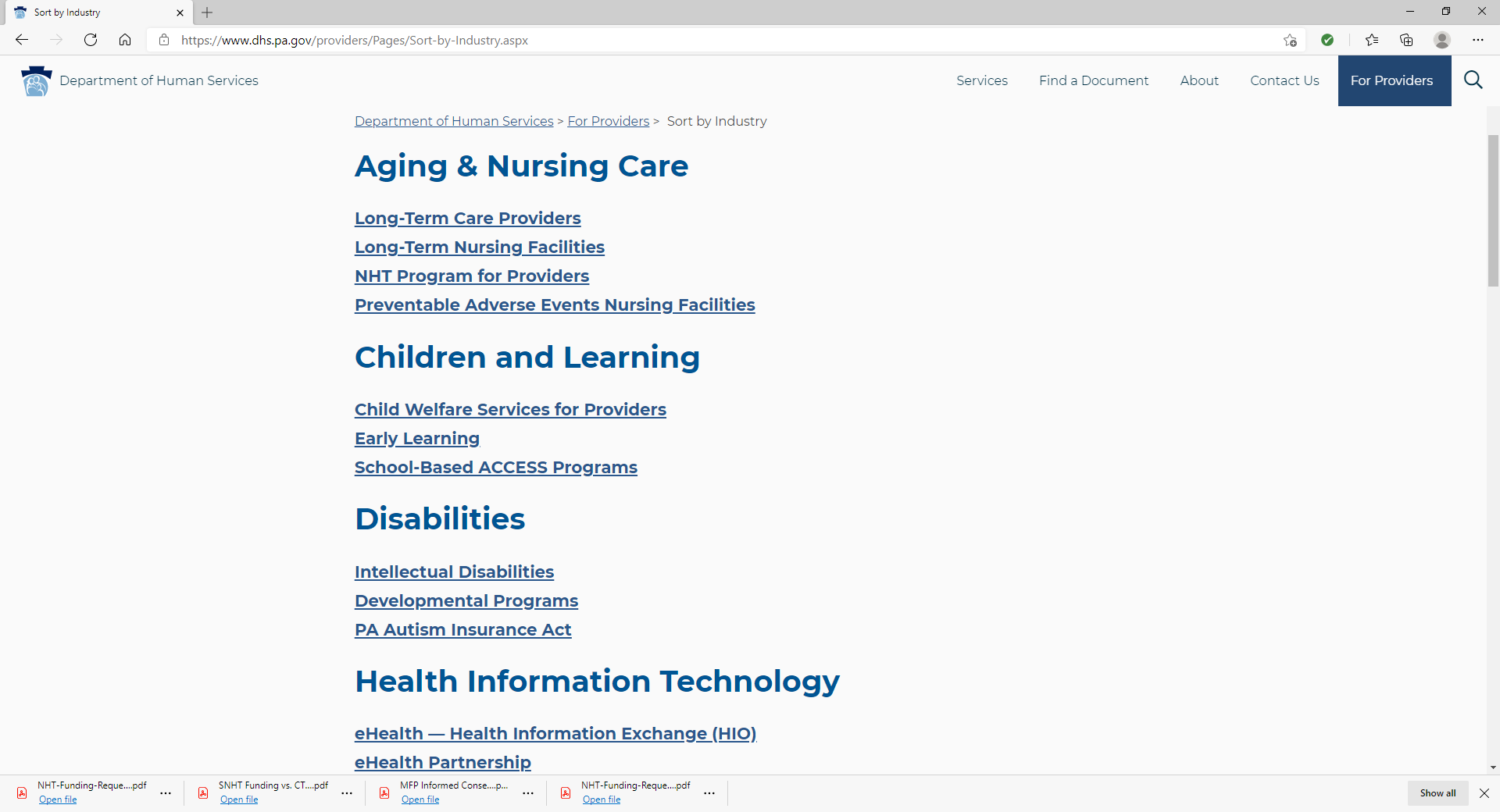 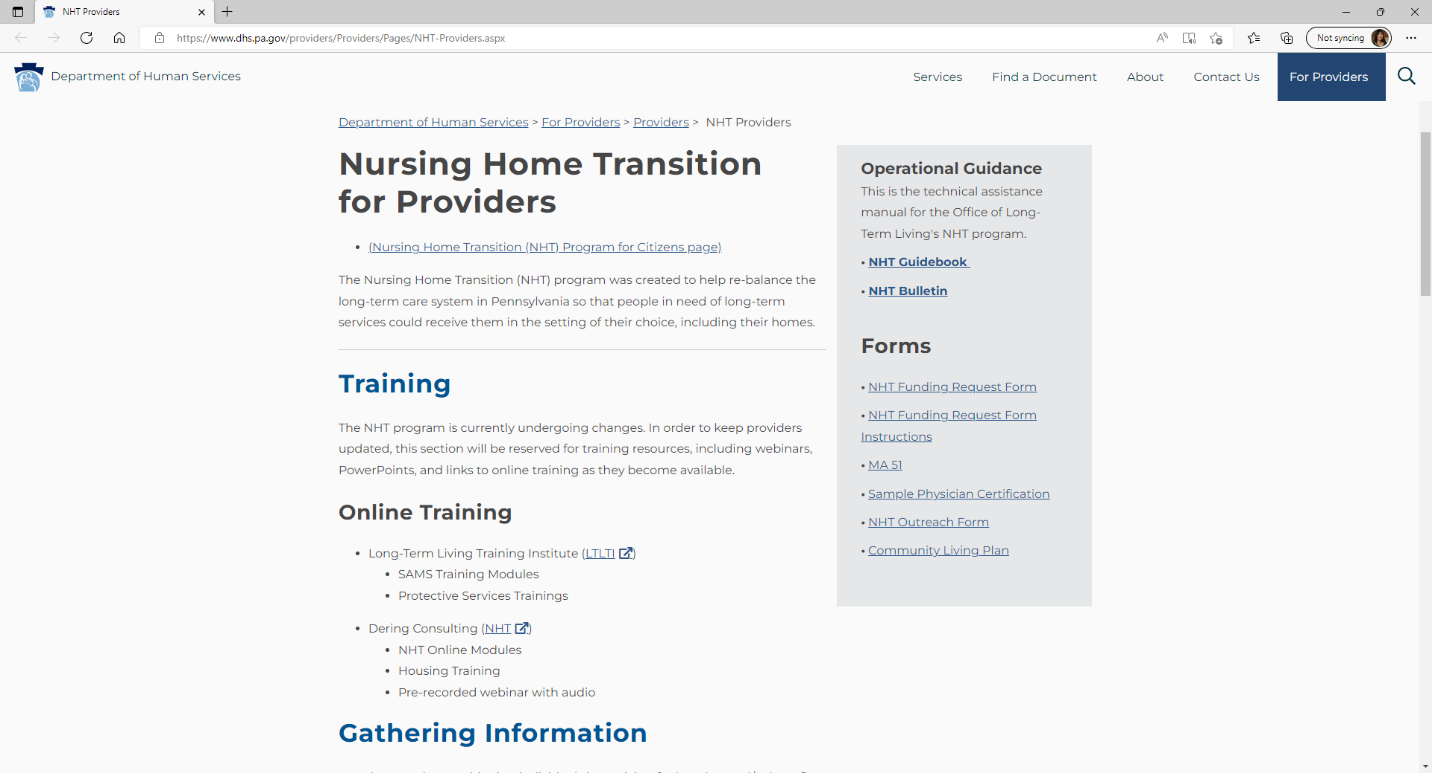 General Resource LinksAging and Disability Resource Center (PA LINK to Resources)www.aging.pa.gov/local-resources/pa-link/Pages/default.aspx#.VyD5CHrD8kIAmerican Public Transportation Associationwww.apta.comCommonwealth of Pennsylvania Websitewww.pa.govCOMPASS (apply for benefits provided by human services programs)www.compass.state.pa.us/Compass.Web/public/cmphomeDepartment of Human Serviceswww.dhs.pa.govNHT Program for Citizenswww.dhs.pa.gov/Services/Disabilities-Aging/Pages/Nursing%20Home%20Transition.aspxPennsylvania Department of Educationwww.education.pa.govPennsylvania Housing Finance Agency (PHFA) Homeownership Programswww.phfa.org/homeownersPHFA Housing Serviceswww.phfa.org/mhp/serviceproviderPennsylvania Public Transportation Associationwww.ppta.net/index.htmlProperty Tax/Rent Rebate Programwww.revenue.pa.gov/IncentivesCreditsPrograms/PropertyTaxRentRebateProgram/Pages/default.aspxSocial Security Administrationwww.ssa.govElder ResourcesPennsylvania Association of Area Agencies on Aging (P4A)www.p4a.orgPennsylvania Department of Agingwww.aging.pa.govResources for People with DisabilitiesAmericans with Disabilities Act (ADA) - ADA Technical Assistance Centerswww.ada.govAutism – Paula Kluth’s Inclusion Ruleswww.inclusionrules.comNational Association of the Deafwww.nad.orgNational Family Association for Deaf-Blind - Welcomewww.nfadb.org/National Federation of the Blindwww.nfb.orgUSA.gov – Federal government website for information on nationwide disability programs and serviceswww.usa.gov/disability-servicesDisability Rights Pennsylvaniawww.disabilityrightspa.org/Harrisburg – 800-692-7443 (877-375-7139 TDD)Philadelphia – 215-238-8070 Pittsburgh – 412-391-5225 Intellectual Disabilities Serviceswww.dhs.pa.gov/Services/Disabilities-Aging/Pages/Intellectual-Disabilities-Services.aspxPA Council on Independent Living (PCIL)www.thepcil.orgAbout PCIL - PCIL (thepcil.org)www.thepcil.org/about-pcil/Severe Communication Disorders – Communication matrix for parents and professionalswww.communicationmatrix.org/World Institute on Disabilitywww.wid.org/Emergency Preparedness and RecoveryAmerican Red Crosswww.redcross.orgDisaster Assistancewww.disasterassistance.govFederal Emergency Management Agencywww.fema.govPennsylvania Emergency Management Agencywww.pema.pa.govEmployment ResourcesJob Search – PA CareerLinkwww.pacareerlink.pa.gov/jponline/PA Department of Labor and Industry – PA Office of Vocational Rehab (OVR)www.dli.pa.gov/Individuals/Disability-Services/ovr/Pages/default.aspxPA Medical Assistance for Workers with Disabilitieswww.dhs.pa.gov/Services/Assistance/Pages/MA-for-Disabled-Workers.aspxWork Incentives Planning and Assistancewww.ssa.gov/work/WIPA.htmlHousing ResourcesHousing Alliance of Pennsylvaniawww.housingalliancepa.org/Local Housing Options Teams (LHOTs)Currently, LHOT information is provided on the internet through several county-related websites. Doing an internet search will locate some of these resources. If a more centralized website is developed, we will update this document.PA Assistive Technology Foundationwww.patf.us/Community Action Association of Pennsylvaniawww.thecaap.org/PA Housing Finance Agencywww.phfa.org/PA Housing Searchwww.pahousingsearch.comPA Residential Owners Association (PROA)www.proassoc.org/cgi-bin/PROAOrgs.plRegional Housing Coordinator Program (RHCP) – Information & Referral Requestwww.inglis.org/programs-and-services/inglis-community-services/self-determination-housing-of-pennsylvania-sdhp/regional-housing-coordinator-program/information-and-referral-requestSelf-Determination Housing of Pennsylvania (SDHP)www.inglis.org/programs-and-services/inglis-community-services/self-determination-housing-of-pennsylvania-sdhpUS Department of Agriculturewww.usda.govUS Department of Housing and Urban Development (HUD)www.hud.govHUD Exchangewww.hudexchange.info/US Department of Veterans Affairs (VA)www.va.govUS Internal Revenue Service – Tax Highlights for Persons With Disabilitieswww.irs.gov/publications/p907PA Low-Income Home Energy Assistance Program (LIHEAP)www.dhs.pa.gov/Services/Assistance/Pages/LIHEAP.aspxPennsylvania Association of Housing and Redevelopment Agencies (PAHRA)www.pahra.org/Other ResourcesAnnual Credit Reportwww.annualcreditreport.comCommission on Accreditation of Rehabilitation Facilities (CARF)www.carf.org/home/Consumer Credit Counseling Services (CCCS)www.credit.org/cccsFederal Trade Commission – Spamwww.consumer.ftc.gov/articles/0038-spamGovernment Mortgage Helphttps://home.treasury.gov/data/troubled-assets-relief-program/housingHelp in PA – Resources for Your Family's Healthwww.health.pa.gov/topics/programs/Pages/Help-in-PA.aspxThe Joint Commissionwww.jointcommission.org/National Center for Cultural Competencehttps://nccc.georgetown.edu/National “Do Not Call” Registrywww.donotcall.gov/U.S. Access Board – Advancing Full Access and Inclusion for Allwww.access-board.gov/Obtaining a Photo Identification Cardwww.dmv.pa.gov/Driver-Services/Photo-ID2/Pages/Get%20An%20ID.aspxPennsylvania ABLE Savings Program (PA ABLE)www.paable.gov/benefits/?utm_medium=search&utm_source=google&utm_campaign=pa_able&utm_content=fy21Pacer Center ADA Q&Ahttps://www.pacer.org/transition/learning-center/laws/ada/health-care-providers.aspPA Attorney General Officewww.attorneygeneral.gov/PA Department of Aging Ombudsmanwww.aging.pa.gov/organization/advocacy-and-protection/Pages/Ombudsman.aspxPA Department of Labor and Industrywww.dli.pa.govPennsylvania Advocacy and Resources for Autism and Intellectual Disabilitywww.par.net/Social Security Card Applicationwww.ssa.gov/online/ss-5fs.pdfRequest Military Service Records (DD Form 214)www.archives.gov/veterans/military-service-records/Veteran’s Benefits and Outreachwww.va.gov